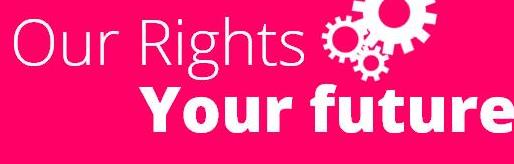 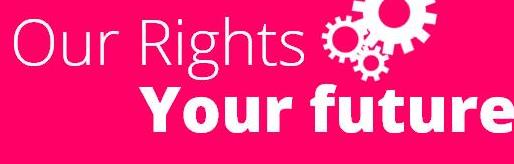 Put your name and address in hereDear I am writing to you on behalf of the Our Rights – Your Future campaign who are campaigning to protect the rights of £2.5m workers here in the East Midlands following the EU referendum. As you will be aware many of the rights at work that we benefit from, including paid maternity and paternity leave, protection for agency and part time workers and holiday and sick pay, are currently protected through our membership of the EU. These rights are now being put at risk following the outcome of the referendum in June and there is currently no guarantee that these rights will be protected following Brexit. I am sure that you will agree that these rights are vital to working people in the East Midlands and we must fight to protect them. We firmly believe that this issue cannot be ignored and that we must ensure that the Government commits to protecting these rights through UK law following Brexit. I’m therefore writing to you to ask for your commitment that you will support workers here in the East Midlands who are fighting to protect their rights following the referendum and that you will vote in support of any changes in the UK law that seek to protect these rights following Brexit. You can also sign the petition here: our-rights.org.uk I look forward to hearing from you shortly. Yours faithfully 